ЧЕРКАСЬКА ОБЛАСНА РАДАГОЛОВАР О З П О Р Я Д Ж Е Н Н Я15.11.2021                                                                                      № 481-рПро скликання дев’ятоїсесії Черкаської  обласної ради VIII скликанняВідповідно до статей 46, 55 Закону України «Про місцеве самоврядування в Україні»  скликати  дев’яту   сесію  обласної ради восьмого скликання 26 листопада 2021 року  о 10 годині  в  сесійній  залі Будинку рад.1.  На розгляд сесії внести питання: 1)  Управління майном обласної комунальної власності2) Про обласну програму розвитку громадянського суспільства на 2022-2026 роки3) Про Регіональну програму інформатизації Черкаської області на 2022-2024 роки «Цифрова Черкащина»4) Про актуалізацію обласної Програми «Безбар’єрна Черкащина» від 06.06.2008 № 18-6/V5) Про внесення змін до рішення обласної ради від 24.12.2020 № 4-8/VIII "Про обласний бюджет Черкаської області на 2021 рік"6) Різне2. На сесію запросити голову та заступників голови облдержадміністрації, керівників структурних підрозділів Черкаської обласної державної адміністрації, окремих установ, організацій, представників засобів масової інформації.Голова                                                                                         А.ПІДГОРНИЙ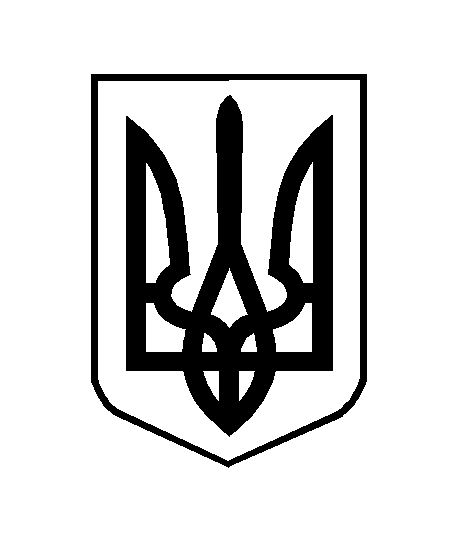 